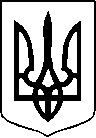 МІНІСТЕРСТВО ОСВІТИ І НАУКИ УКРАЇНИСХІДНОУКРАЇНСЬКИЙ НАЦІОНАЛЬНИЙ УНІВЕРСИТЕТІМЕНІ ВОЛОДИМИРА ДАЛЯОСВІТНЬО-НАУКОВА ПРОГРАМА ПІДГОТОВКИ Право третього (освітньо-наукового) рівня вищої освітиза спеціальністю 081  Право галузі знань 08  Право Кваліфікація: доктор філософії спеціальність ПравоЗАТВЕРДЖЕНО ВЧЕНОЮ РАДОЮ:Голова вченої ради	 			  / О. В. Поркуян /(протокол №  1     від «29»   серпня  2023 р.)Освітня програма вводиться в дію з  01.10.2023 р.Ректор_______________  / О. В. Поркуян /(наказ  №   88/01               від   « 15»  вересня  2023 р. )2023 р.ПЕРЕДМОВАРозроблено робочою групою (науково-методичної комісії 081 «Право») у складі: Шаповалова О.В., д.ю.н., професорРозовський Б.Г., д.ю.н., професор       Івчук Ю.Ю., д.ю.н., професор		    Арсентьєва О.С., к.ю.н., професор           Капліна Г.А., к.ю.н., доцент                  Котова Л.В., к.ю.н., професор  Тютюнник В.К., здобувач третього (освітньо-наукового) рівня                      Профіль освітньої програми зі спеціальності 081 «право»2. Перелік компонент освітньо-професійної програми та їх логічна послідовність2.1. Перелік компонент ОП2.2.   Структурно-логічна схема освітньої програмиУ структурно-логічній схемі освітньої програми представлені освітні компоненти:Обов'язкові освітні компоненти. Освітні компоненти для оволодіння загальнонауковими (філософськими) компетентностями; Освітні компоненти для здобуття мовних компетентностей; Освітні компоненти для здобуття універсальних компетентностей дослідника. Обов'язкові освітні компоненти. Освітні компоненти для здобуття глибинних знань зі спеціальності.Вибіркові освітні компоненти. Дисципліни вільного вибору студенту – на вибір 3 курси.Вибір дисциплін  є елементом формування індивідуальної освітньої траєкторії та здійснюється здобувачами вищої освіти відповідно до Положення «Про порядок та умови формування індивідуальної освітньої траєкторії здобувачами вищої освіти  Східноукраїнського національного університету імені Володимира Даля». У структурно-логічній схемі надані назви обов'язкових компонент освітньої програми.3. Форма атестації здобувачів вищої освітиАтестація здобувачів освітнього рівня доктора філософії здійснюється у формі публічного захисту дисертації. Атестація здійснюється згідно з чинним законодавством. Дисертація на здобуття ступеня доктора філософії з права є самостійним розгорнутим дослідженням, яке пропонує розв’язання комплексної проблеми у сфері права або на її межі з іншими спеціальностями і передбачає глибоке переосмислення наявних та створення нових цілісних знань та/або практики правотворення та правозастосування. Дисертація повинна відповідати вимогам академічної доброчесності і, зокрема, не повинна містити академічного плагіату, фабрикації, фальсифікації. Дисертація має бути розміщена у публічному доступі на сайті закладу вищої освіти (наукової установи), де здійснюється її захист, за винятком випадків передбачених законодавством.4. Матриця відповідності програмних компетентностей компонентам освітньої програми5. Матриця забезпечення програмних результатів навчання (ПРН) відповідними компонентами освітньої програмиВНЕСЕНО:Кафедрою правознавстваСхідноукраїнського національного університету імені Володимира ДаляРОЗГЛЯНУТО:на спільном засіданні кафедри правознавства, кафедри конституційного права, кафедри господарського права Східноукраїнського національного університету імені Володимира Даля  (протокол №1 від 18.08.2023р.)засіданні методичної ради юридичного факультету (протокол №1 від 28.08.2023р.)на засіданні Вченої ради юридичного факультету (протокол № 1 від 28.08.2023р.)на засіданні Вченої ради Східноукраїнського національного університету імені Володимира Даля (протокол №1 від 29.08.2023р.)1 - Загальна інформація1 - Загальна інформаціяПовна назва вищого навчального закладу та структурного підрозділуСхідноукраїнський національний університет імені Володимира Даля,кафедра правознавстваСтупінь вищої освіти та назва кваліфікації мовою оригіналуДоктор філософії Доктор філософії з праваОфіційна назва освітньої програми081 ПравоТип диплому та обсяг освітньої програмиДиплом доктора філософії, одиничний, 45 кредитів ЄКТС,термін навчання в аспірантурі – чотири роки Наявність акредитації- Акредитаційна комісія Міністерства освіти і науки України;- сертифікат про акредитацію: серія НД №1391292Термін дії сертифіката – до 1 липня 2024 рокуПротокол засідання НАЗЯВО № 9 (38) від 30.05.2023 про надання умовних (відкладених) акредитацій освітніх програм відповідно до Постанови КМУ від 16.03.2022 р. № 295 та додаток 1 до протоколу. Цикл/рівеньНаціональна рамка кваліфікації (НРК) – 8 рівень, EQ-EHEA – третій цикл, EQF LLL – 8 рівень Доктор філософії відповідає 8 рівню НРК та третьому циклу вищої освіти Рамки кваліфікацій Європейського простору вищої освітиПередумовиПрийом на навчання для здобуття вищої освіти за третім (освітньо-науковим) рівнем освіти за спеціальністю 081 Право здійснюється на базі другого (магістерського) рівня вищої освіти за спеціальністю 081 Право та 293 Міжнародне правоМова(и) викладанняукраїнськаТермін дії освітньої програмидо 1 липня 2024 рокуІнтернет-адреса постійного розміщення опису освітньої програмиhttp://moodle2.snu.edu.ua/mod/resource/view.php?id=799402 - Мета освітньої програми2 - Мета освітньої програмиКомплексна підготовка статусного представника інноваційної освіти,  науки та практики у галузі права – конкурентоспроможного фахівця ступеня доктора філософії, який має здібності до аналізу та оцінки фактичних обставин зміни світового правопорядку, набув вміння глибокого переосмислення наявних та створення нових цілісних знань та  професійної практики у сфері права, спрямовані на економічне самопосилення держави та протистояння загрозам національного та економічного суверенітету нашої країни; має ​набутий досвід застосування методології наукового пошуку та проведення ґрунтовних наукових досліджень,  спираючись на нові погляди та спосіб мислення щодо адаптації національного законодавства до європейського та до вимог сталого розвитку. Навчання завершується публічним захистом  наукових досягнень у формі дисертації у спеціалізованій вченій раді.Комплексна підготовка статусного представника інноваційної освіти,  науки та практики у галузі права – конкурентоспроможного фахівця ступеня доктора філософії, який має здібності до аналізу та оцінки фактичних обставин зміни світового правопорядку, набув вміння глибокого переосмислення наявних та створення нових цілісних знань та  професійної практики у сфері права, спрямовані на економічне самопосилення держави та протистояння загрозам національного та економічного суверенітету нашої країни; має ​набутий досвід застосування методології наукового пошуку та проведення ґрунтовних наукових досліджень,  спираючись на нові погляди та спосіб мислення щодо адаптації національного законодавства до європейського та до вимог сталого розвитку. Навчання завершується публічним захистом  наукових досягнень у формі дисертації у спеціалізованій вченій раді.3 - Характеристика освітньої програми3 - Характеристика освітньої програмиПредметна область (галузь знань, спеціальність, спеціалізація (за наявності))Галузь знань – 08 Право; спеціальність – 081 Право.Наукові дослідження у сфері права. Освітні компоненти для здобуття глибинних знань зі спеціальності (12 кредитів), спрямовані на дослідження сучасного стану  наукових знань у галузі теорії та практики права, дослідницький докторський проєкт й оформлення результатів власних наукових досягнень. Загальнонаукова (філософська) складова підготовки спрямована на формування системного наукового світогляду (6 кредитів). Складова, що містить компоненти  для здобуття універсальних    компетентностей  дослідника, застосування сучасних інформаційних технологій у науковій діяльності тощо (6 кредитів). Комунікаційна складова включає здобуття мовних компетентностей для представлення результатів наукових досягнень іноземною мовою (6 кредитів).  Вибіркові освітні компоненти (15 кредитів). Робочі засідання та семінари обирає аспірант/молодий дослідник з права та/або суміжної області.Орієнтація освітньої програмиОсвітньо-науковаДослідницька та практична складова є невід’ємними  при розробці нових чи вдосконаленні існуючих нормативно-правових актів.Основний фокус освітньої програми та спеціалізаціїДослідження в галузі науки і практики права.Дослідник в процесі роботи над докторським проєктом отримує повну підтримку при опрацюванні теми дослідження та підготовки практичної та теоретичної/методичної стратегії: всі теми стосуються методології юридичної науки та аналізу правових  проблем розвитку науково-технічного, соціально-економічного, суспільно-політичного, людського потенціалу для забезпечення конкурентоспроможності України у світлі  сталого розвитку суспільства і держави та адаптації до європейських стандартів.Особливості програмиЗастосування технології навчання, спрямованої на науково-дослідну роботу з подальшої формалізацією її  результатів. Здобуття глибинних знань за рахунок вивчення фахових, загальнонаукових та універсальних курсів і отримання практичних навичок, пов’язаних з плануванням   та здійсненням самостійних наукових досліджень у галузі права, підготовкою доповідей результатів досягнень на наукових конференціях та семінарах, планування та ведення проектної діяльності для одержання грантів на наукові дослідження, організацію та здійснення педагогічної практики. Формування світогляду докторів філософії права з новим перспективним способом мислення, здатних не лише застосовувати засвоєні знання з відповідної освітньо-наукової програми, але й генерувати нові на базі сучасних досягнень правничої науки і практики, а також здатних займатися науково-дослідницькою діяльністю, вирішуючи складні проблеми в різних галузях юридичної науки.4 - Придатність випускників до працевлаштування та подальшого навчання4 - Придатність випускників до працевлаштування та подальшого навчанняПридатність до працевлаштуванняДоктор філософії з права здатний працевлаштуватися  на посадах наукових і науково-педагогічних працівників у наукових установах і закладах вищої освіти, працівників найвищої кваліфікації у дослідницьких та науково-експертних установах та організаціях, наукових консультантів, менеджерів (управителів) в органах державної влади та органах місцевого самоврядування, установах та організаціях.Подальше навчанняУчасть у грантових програмах, які мають додатковий освітній компонент та надають можливість участі у дослідницьких докторських проектах у галузі права та у міждисциплінарних напрямках. Здобуття наукового ступеня доктора наук та додаткових кваліфікацій у системі освіти дорослих.5 - Викладання та оцінювання5 - Викладання та оцінюванняВикладання та навчанняСтудентоцентроване, проблемно-орієнтоване навчання, ініціативне самонавчання, навчання через Правову лабораторію клінічних методів навчання «PRO BONO», що реалізується через наукове керівництво, підтримку та консультування з боку наукового середовища,  презентації, написання статей. Лекційні курси, консультації, самопідготовка з використанням інформаційно-комунікаційних технологій та онлайн-ресурсів, проєктна робота. Дослідницькі семінари та набуття навичок відповідно до загальних та спеціальних компетенцій.  Для організації освітнього процесу використовуються  ресурси системи електронного навчання eCampus СНУ ім. В. Даля, які дозволяють організувати синхронний та асинхронний режим ознайомлення з навчальними матеріалами та виконання навчальних завдань. Лекції проводяться викладачами вищої кваліфікації (професорами, доцентами) або фахівцями у певній предметній області, які запрошуються для проведення занять. Заняття проходять у пристосованих до цього приміщеннях або онлайн-режимі. Формування та вибір індивідуальної освітньої траєкторії  здійснюється шляхом щорічного вибору вибіркових освітніх компонент із загальноуніверситетського каталогу, до якого включені компоненти різного спрямування, що надає широкі можливості для набуття додаткових компетентностей згідно з  Положенням про порядок та умови формування індивідуальної освітньої траєкторії здобувачами вищої освіти СНУ ім. В. Даля (затверджене наказом ректора № 158/4 від 02.06.2021р.).ОцінюванняОцінювання результатів навчання здобувачів вищої освіти здійснюється згідно з Положенням про порядок оцінювання результатів навчання здобувачів вищої освіти у СНУ ім. В. Даля (затверджене наказом ректора № 21/10.02 від 04.02.2022р.). Система оцінювання знань з окремих дисциплін освітньо-наукової програми складається з поточного і підсумкового видів контролю. Поточний контроль знань здобувачів вищої освіти проводиться у формі усного та письмового опитування, тестування, захисту індивідуальних завдань, у тому числі наукових звітів. Підсумковий контроль знань здійснюється з урахуванням балів за екзамен, залік, до яких додаються накопичені бали поточного контролю. Атестація здобувачів освітнього рівня доктора філософії здійснюється у формі публічного захисту дисертації.6 - Програмні компетентності6 - Програмні компетентностіІнтегральні компетентностіЗдатність продукувати нові ідеї, розв’язувати комплексні проблеми професійної та/або дослідницько-інноваційної діяльності у сфері права, застосовувати методологію наукової та педагогічної діяльності, проводити власне наукове дослідження, результати якого мають наукову новизну, теоретичне та практичне значення.Загальні компетентності (ЗК)ЗК01. Здатність генерувати нові ідеї (креативність). ЗК02. Здатність розробляти наукові проєкти та управляти ними. ЗК03. Здатність розв’язувати комплексні проблеми на основі системного наукового світогляду, професійної етики та загального культурного кругозору. ЗК04. Здатність усно і письмово презентувати результати власного наукового дослідження українською та іноземною мовами, глибоко розуміти іншомовні наукові та професійні тексти за напрямом досліджень. Спеціальні (фахові) компетентності (СК)СК01. Здатність планувати та виконувати оригінальні дослідження, досягати наукових результатів, які створюють нові знання у галузі права та дотичних до неї міждисциплінарних напрямах і можуть бути опубліковані у провідних наукових виданнях з права та суміжних галузей. СК02. Здатність застосовувати методи правового і міждисциплінарного дослідження, виявляти їх евристичні можливості та межі, використовувати релевантний дослідницький інструментарій. СК03. Здатність здійснювати науково-педагогічну діяльність у вищій освіті та проєктах правничої освіти у системі освіти дорослих. СК04. Здатність виявляти, ставити та вирішувати проблеми дослідницького характеру у сфері права та забезпечувати якість виконуваних досліджень; дотримання права інтелектуальної власності та стандартів академічної доброчесності. СК05. Здатність моделювати оптимальні варіанти вирішення складних правових проблем, прогнозувати можливі наслідки їх реалізації. СК06. Здатність здійснювати експертну діяльність у сфері права.СК07. Здатність виявляти нові інституційні етичні виклики та етичні виклики в житті суспільства і пропонувати для них правові механізми розв’язання.7 Програмні результати навчання7 Програмні результати навчанняПРН01. Мати передові концептуальні та методологічні знання у сфері права і на межі предметних галузей, а також дослідницькі навички, достатні для проведення наукових і прикладних досліджень, отримання нових знань та здійснення інновацій.ПРН02. Вільно презентувати та обговорювати з фахівцями і нефахівцями результати досліджень, наукові та прикладні проблеми права державною та іноземною мовами, оприлюднювати результати досліджень у наукових публікаціях у провідних наукових виданнях. ПРН03. Застосовувати у фаховій діяльності знання та розуміння системи права, історії світової та української правової думки, сучасної правової доктрини, а також основних напрямів та провідних тенденцій у розвитку права, у тому числі, які спрямовані на економічне самопосилення держави та протистояння загрозам національного та економічного суверенітету нашої країни. ПРН04. Формулювати і перевіряти гіпотези; використовувати для обґрунтування висновків належні аргументи, зокрема, результати теоретичного аналізу, прикладних досліджень, наявні наукові джерела; аналізувати досліджувану проблему з урахуванням широкого правового та загальносоціального контекстів. ПРН05. Планувати і виконувати теоретичні та прикладні дослідження з права та дотичних міждисциплінарних напрямів з використанням сучасного наукового  інструментарію, критично аналізувати результати власних досліджень і результати інших дослідників у контексті усього комплексу передових концептуальних і методологічних знань щодо досліджуваної проблеми з дотриманням стандартів академічної та професійної етики. ПРН06. Розуміти загальні принципи та методи юридичної науки, а також методологію наукових досліджень, застосувати їх у власних дослідженнях у сфері права та у викладацькій практиці. ПРН07. Застосовувати сучасні інструменти і технології пошуку, оброблення, аналізу й збереження даних та інформації, статистичні методи аналізу даних великого обсягу та складної структури, спеціалізовані програмне забезпечення, бази даних та інформаційні системи у науковій, викладацькій, правотворчій та правозастосовній діяльності. ПРН08. Розробляти, реалізовувати та здійснювати управління науковими та інноваційними проєктами, які дають можливість створювати законопроєктну та правозастосовну практику і розв’язувати значущі наукові та прикладні правові проблеми з урахуванням етичних, соціально-управлінських, соціально-економічних, екологічних та духовно-культурних аспектів, забезпечувати реєстрацію прав інтелектуальної власності щодо наукових результатів. ПРН09. Організовувати і здійснювати освітній процес у сфері права на різних рівнях вищої освіти, його наукове, навчально-методичне та нормативне забезпечення, застосувати ефективні методики викладання навчальних дисциплін. ПРН10. Готувати правові висновки, пропозиції та рекомендації за результатами правового дослідження. ПРН11. Здійснювати доктринальне тлумачення норм національного, міжнародного та права Європейського Союзу, здійснювати порівняльний аналіз правових явищ та процесів у різних правових системах.8 - Ресурсне забезпечення реалізації програми8 - Ресурсне забезпечення реалізації програмиКадрове забезпеченняРозробники програми: 3 доктори юридичних наук, професори, 2 кандидати юридичних наук, професори, 1 кандидат юридичних наук, доцент, 1 здобувач вищої освіти третього (освітньо-наукового) рівня. 6 розробників є штатними співробітниками Східноукраїнського національного університету імені Володимира Даля, 1 є здобувачем вищої освіти відповідного освітнього рівня спеціальності 081 «Право» Східноукраїнського національного університету імені Володимира Даля. Гарант освітньої програми: Шаповалова Ольга Вікторівна, завідувач кафедри господарського права, доктор юридичних наук, професор. До реалізації програми залучаються науково-педагогічні працівники з науковими ступенями та/або вченими званнями, а також висококваліфіковані фахівці у галузі права, які мають певний стаж практичної, наукової та педагогічної діяльності.З метою підвищення фахового рівня всі науково-педагогічні працівники не рідше одного разу на п’ять років проходять підвищення кваліфікації та/або стажування, у т.ч. закордонні.Викладацький склад, що викладає на зазначеній освітній програмі, має відповідну кваліфікацію, фах за дипломом про вищу освіту та наукову спеціальність за дипломом про отримання наукового ступеня, які відповідають напряму та спеціальності підготовки зі спеціальності 081 Право.Матеріально-технічне забезпечення- навчальні корпуси; - гуртожитки; - тематичні кабінети; - правова лабораторія клінічних методів навчання (юридична клініка) «PRO BONO»;- комп’ютерні класи; - пункти харчування; - точки бездротового доступу до мережі Інтернет; - мультимедійне обладнання; - спортивний зал, спортивні майданчики.В освітньому процесі задіяні приміщення для проведення лекційних та практичних занять, аудиторії, які оснащені мультимедійними проекторами, аудіо-відеотехнікою, необхідним устаткуванням для проведення практичних занять зі студентами, чим забезпечується  виконання навчальних програм на 100 % від потреби. За функціональним призначенням приміщення повністю відповідають видам занять, надають можливість проведення потокових лекційних занять, групових практичних (семінарських) занять.Інформаційне танавчально-методичне забезпечення- офіційний сайт Східноукраїнського національного університету імені Володимира Даля: https://snu.edu.ua; - офіційний сайт юридичного факультету Східноукраїнського національного університету імені Володимира Даля:  http://pravo-snu.com.ua/;- точки бездротового доступу до мережі Інтернет; - необмежений доступ до мережі Інтернет; - наукова бібліотека, читальні зали; - віртуальне освітнє середовище E-Campus;   - корпоративна пошта; - навчальні і робочі навчальні плани підготовки; - графіки освітнього процесу; - навчально-методичні комплекси дисциплін (НМКД); - силабуси та/або робочі програми навчальних дисциплін; - методичні матеріали для самостійної та індивідуальної роботи студентів з дисциплін; - програми практик; - критерії оцінювання рівня підготовки.Університет має потужну поліграфічну базу для видавництва підручників та навчально-методичної літератури.9 - Академічна мобільність9 - Академічна мобільністьНаціональна кредитна мобільністьПідвищення кваліфікації (стажування) науково-педагогічних працівників у вітчизняних ЗВО.Міжнародна кредитна мобільність- Угода про співробітництво в галузі освіти і науки між Східноукраїнським національним університетом імені Володимира Даля та Європейською вищої школою права та адміністрації (Польща); -	Договір про співпрацю в галузі освіти і науки між Східноукраїнським національним університетом імені Володимира Даля та Університетом Мальтепе (м. Стамбул, Туреччина);-	Угода про співробітництво в галузі освіти і науки між Східноукраїнським національним університетом імені Володимира Даля та Академією ім. Яна Длугоша в Ченстохові (Польща);-	Угода про співробітництво в галузі освіти і науки між Східноукраїнським національним університетом імені Володимира Даля та Вищою школою менеджменту інформаційних систем (ISMA, Латвія);-	Меморандум про взаєморозуміння між Східноукраїнським національним університетом імені Володимира Даля та Сухумським державним університетом (м. Тбілісі, Грузія);-	Угода про взаєморозуміння між Східноукраїнським національним університетом імені Володимира Даля та Королівським університетом Головею (м. Лондон, Велика Британія); - Угода про кредитну міжнародну мобільність між Східноукраїнським національним університетом імені Володимира Даля та Кавказьким університет м. Тбілісі (м. Тбілісі, Грузія).Навчання іноземних здобувачів вищої освітиПідготовка іноземних громадян та осіб без громадянства здійснюється на підставі:•	прийом на навчання іноземців для здобуття ступенів доктора філософії проводиться на акредитовані освітні програми. Заклади вищої освіти також можуть приймати іноземців для навчання в аспірантурі, докторантурі, за програмами підготовчого факультету (підрозділу), з вивчення державної мови та/або мови навчання, а також для здобуття післядипломної освіти, підвищення кваліфікації та стажування;•	прийом на навчання іноземців для здобуття ступенів доктора філософії проводиться упродовж року для навчання в аспірантурі; •	міжнародних договорів України та/або міжнародних програм обміну чи академічної мобільності;•	на підставі договорів, укладених між університетом та вищими навчальними закладами (науковими установами) інших країн, щодо обміну вченими чи академічної мобільності;•	за рахунок коштів юридичних та/або фізичних осіб (на умовах контракту).•	заклад вищої освіти обчислює бали/оцінки вступника на основі документа про попередній здобутий рівень освіти та встановлює мінімально необхідне для вступу значення кількості балів/оцінок із загальноосвітніх предметів, з яких проводиться вступний іспит для іноземців;•	зарахування іноземців на навчання на відповідний рівень вищої освіти здійснюється за результатами вступних іспитів для іноземців з визначених предметів і мови навчання та на підставі академічних прав на продовження навчання, що надаються документом про здобутий рівень освіти в країні його походження, і врахування балів успішності, що дають право на продовження навчання на наступному рівні вищої освіти відповідно до законодавства країни, що видала документ про здобутий ступінь (рівень) освіти;•	усі категорії іноземців, які вступають на навчання, зараховуються до закладу вищої освіти  на підставі наказів про зарахування. Підтвердженням факту навчання може бути довідка, сформована в ЄДЕБО. •	Вимоги закладу вищої освіти щодо відповідності вступників із числа іноземців, які прибули в Україну з метою навчання, цьому Порядку та Правилам прийому, а також строки прийому заяв і документів, проведення вступного іспиту для іноземців та зарахування зазначаються у правилах прийому закладу вищої освіти.(п. 3 Порядку прийому на навчання для здобуття освітнього ступеня доктора філософії)Код н/дКомпоненти освітньої програми (навчальні дисципліни, курсові проекти (роботи), практики, кваліфікаційна робота)Кількість кредитівФорма підсумкового контролю1234ОБОВ'ЯЗКОВІ ОСВІТНІ КОМПОНЕНТИОБОВ'ЯЗКОВІ ОСВІТНІ КОМПОНЕНТИОБОВ'ЯЗКОВІ ОСВІТНІ КОМПОНЕНТИОБОВ'ЯЗКОВІ ОСВІТНІ КОМПОНЕНТИОсвітні компоненти для оволодіння загальнонауковими (філософськими) компетентностямиОК1.1.Філософія науки та професійна етика3.0екзаменОК1.2.Педагогіка вищої школи 3.0екзаменРазом:Разом:6.0Освітні компоненти для здобуття мовних компетентностейОК2.1.Іноземна мова наукового спілкування3.0екзаменОК2.2.Іноземне академічне письмо3.0екзаменРазом:Разом:6.0Освітні компоненти для здобуття універсальних компетентностей дослідника ОК3.1.Сучасні інформаційні технології в науковій діяльності3.0залікОК3.2.Інтелектуальна власність та комерціалізація наукових досліджень3.0екзаменРазом:Разом:6.0Освітні компоненти для здобуття глибинних знань зі спеціальностіОК4.1.Сучасний стан наукових знань у галузі теорії та практики права3.0екзаменОК4.2.Методологія проведення та оформлення результатів наукових досліджень у сфері права3.0екзаменОК4.3.Розробка докторського  проєкту3.0екзаменПрактикаОК4.4Педагогічна практика3.0залікРазом:Разом:12.0Загальний обсяг обов'язкових компонент:Загальний обсяг обов'язкових компонент:30.030.0Вибіркові освітні компоненти Вибіркові освітні компоненти Вибіркові освітні компоненти Вибіркові освітні компоненти ВБ 1.1Вибіркова дисципліна 15.0залікВБ 1.2Вибіркова дисципліна 25.0залікВБ 1.3Вибіркова дисципліна 35.0залікЗагальний обсяг вибіркових компонент:Загальний обсяг вибіркових компонент:15.015.0ЗАГАЛЬНИЙ ОБСЯГ ОСВІТНЬОЇ ПРОГРАМИЗАГАЛЬНИЙ ОБСЯГ ОСВІТНЬОЇ ПРОГРАМИ45.045.0СеместриСеместриСеместриСеместриСеместриСеместриСеместриСеместри12345678Обов'язкові освітні компонентиОбов'язкові освітні компонентиОбов'язкові освітні компонентиОбов'язкові освітні компонентиОбов'язкові освітні компонентиОбов'язкові освітні компонентиОбов'язкові освітні компонентиОбов'язкові освітні компонентиОсвітні компоненти для оволодіння загальнонауковими (філософськими) компетентностямиОсвітні компоненти для оволодіння загальнонауковими (філософськими) компетентностямиОсвітні компоненти для оволодіння загальнонауковими (філософськими) компетентностямиОсвітні компоненти для оволодіння загальнонауковими (філософськими) компетентностямиОсвітні компоненти для оволодіння загальнонауковими (філософськими) компетентностямиОсвітні компоненти для оволодіння загальнонауковими (філософськими) компетентностямиОсвітні компоненти для оволодіння загальнонауковими (філософськими) компетентностямиОсвітні компоненти для оволодіння загальнонауковими (філософськими) компетентностямиФілософія науки та професійна етикаПедагогіка вищої школи Освітні компоненти для здобуття мовних компетентностейОсвітні компоненти для здобуття мовних компетентностейОсвітні компоненти для здобуття мовних компетентностейОсвітні компоненти для здобуття мовних компетентностейОсвітні компоненти для здобуття мовних компетентностейОсвітні компоненти для здобуття мовних компетентностейОсвітні компоненти для здобуття мовних компетентностейОсвітні компоненти для здобуття мовних компетентностейІноземна мова наукового спілкуванняІноземне академічне письмоОсвітні компоненти для здобуття універсальних компетентностей дослідникаОсвітні компоненти для здобуття універсальних компетентностей дослідникаОсвітні компоненти для здобуття універсальних компетентностей дослідникаОсвітні компоненти для здобуття універсальних компетентностей дослідникаОсвітні компоненти для здобуття універсальних компетентностей дослідникаОсвітні компоненти для здобуття універсальних компетентностей дослідникаОсвітні компоненти для здобуття універсальних компетентностей дослідникаОсвітні компоненти для здобуття універсальних компетентностей дослідникаСучасні інформаційні технології в науковій діяльностіІнтелектуальна власність та комерціалізація наукових дослідженьОсвітні компоненти для здобуття глибинних знань зі спеціальностіОсвітні компоненти для здобуття глибинних знань зі спеціальностіОсвітні компоненти для здобуття глибинних знань зі спеціальностіОсвітні компоненти для здобуття глибинних знань зі спеціальностіОсвітні компоненти для здобуття глибинних знань зі спеціальностіОсвітні компоненти для здобуття глибинних знань зі спеціальностіОсвітні компоненти для здобуття глибинних знань зі спеціальностіОсвітні компоненти для здобуття глибинних знань зі спеціальностіСучасний стан наукових знань у галузі теорії та практики праваМетодологія проведення та оформлення результатів наукових досліджень у сфері праваМетодологія проведення та оформлення результатів наукових досліджень у сфері праваРозробка докторського  проектуПедагогічна практикаВибіркові освітні компоненти. Вибіркові освітні компоненти. Вибіркові освітні компоненти. Вибіркові освітні компоненти. Вибіркові освітні компоненти. Вибіркові освітні компоненти. Вибіркові освітні компоненти. Вибіркові освітні компоненти. Вибіркова дисципліна 1Вибіркова дисципліна 2Вибіркова дисципліна 3ОК 1.1.ОК 1.2.ОК 2.1.ОК 2.2.ОК 3.1.ОК 3.2.ОК 4.1.ОК 4.2.ОК 4.3.ОК 4.4.ІК++++++++++ЗК 01+++++ЗК 02++++ЗК 03++++ЗК 04+++++СК 01+++СК 02+++СК 03+++СК 04++++++СК 05+++СК 06++++СК 07+++++ОК 1.1.ОК 1.2.ОК 2.1.ОК 2.2.ОК 3.1.ОК 3.2.ОК 4.1.ОК 4.2.ОК 4.3.ОК 4.4.програмні результати навчання програмні результати навчання програмні результати навчання програмні результати навчання програмні результати навчання програмні результати навчання програмні результати навчання програмні результати навчання програмні результати навчання програмні результати навчання програмні результати навчання ПРН01+++++++++ПРН02++++++++ПРН03++++++ПРН04+++++++ПРН05+++++++ПРН06++++++ПРН07++++++++ПРН08+++++++++ПРН09++++++++++ПРН10++++++++ПРН11+++++++ +